Annexe E : Plan du quartier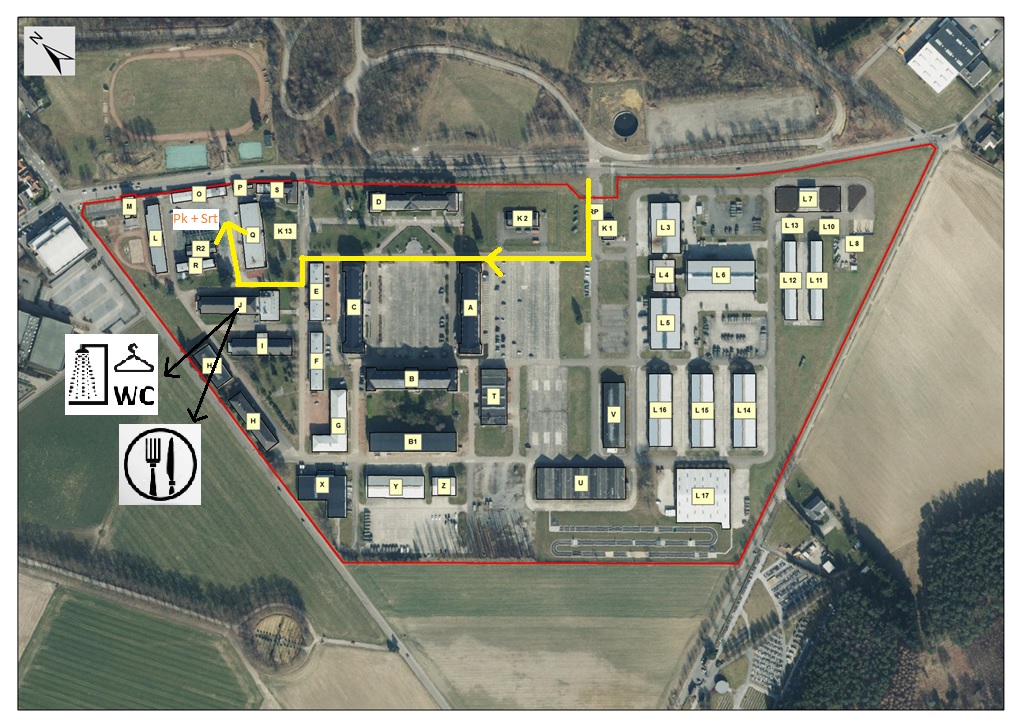 